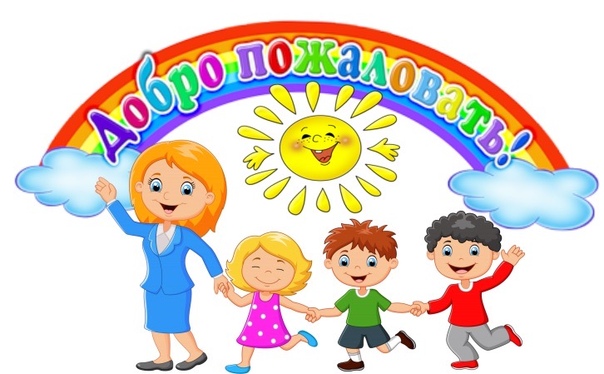  Мое профессиональное                  кредо«Не важно: научится ребенок прыгать, бегать или метать!!!Важно, чтобы он понял: что, зачем, как и был здоровым!!!»….и девиз в жизни«Не бойся падать-учись вставать!»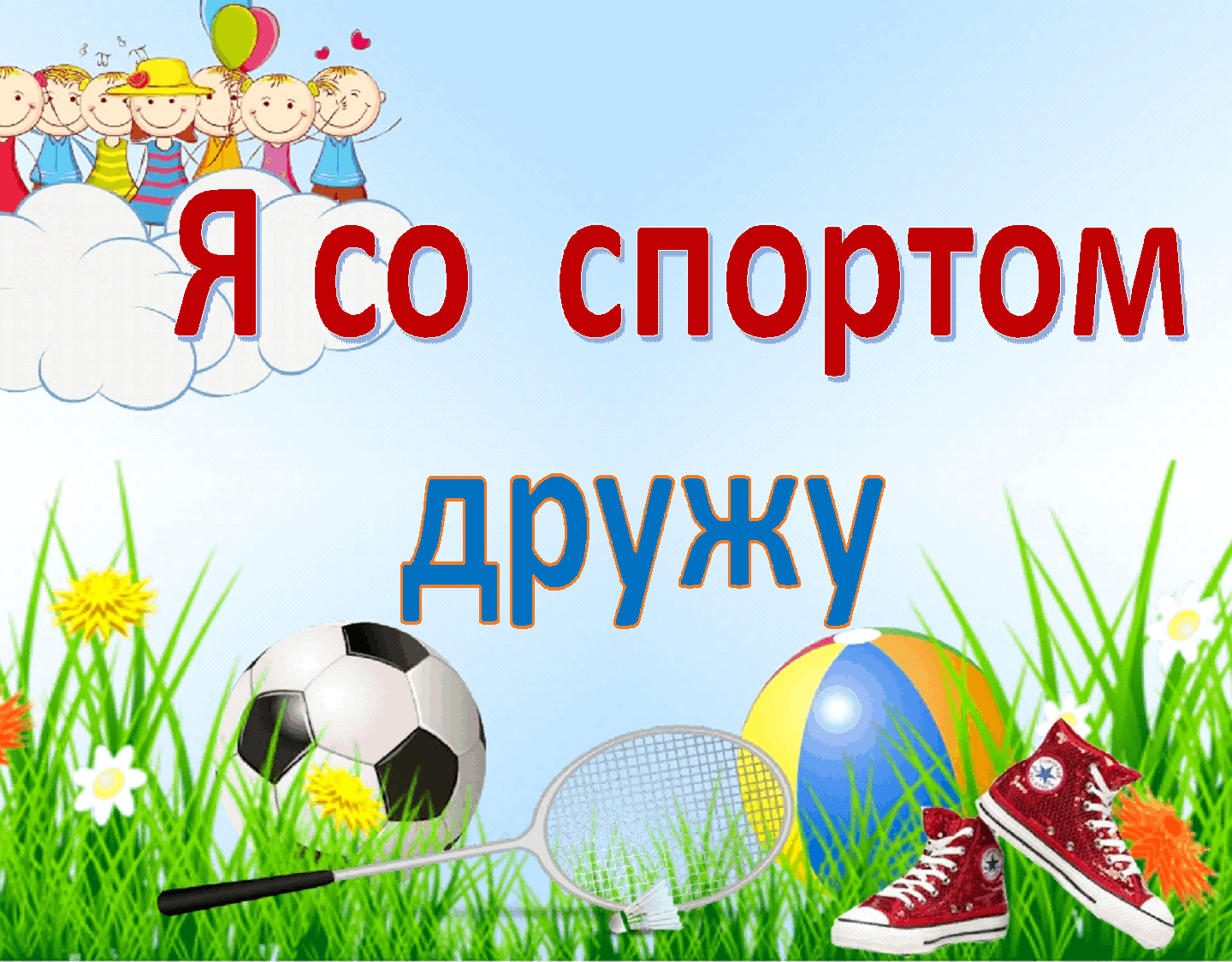 